Activity By: Madison Leintz, Sydney Arman, Katie Baumgartner, Kayla Haak, & Lexi Peterson 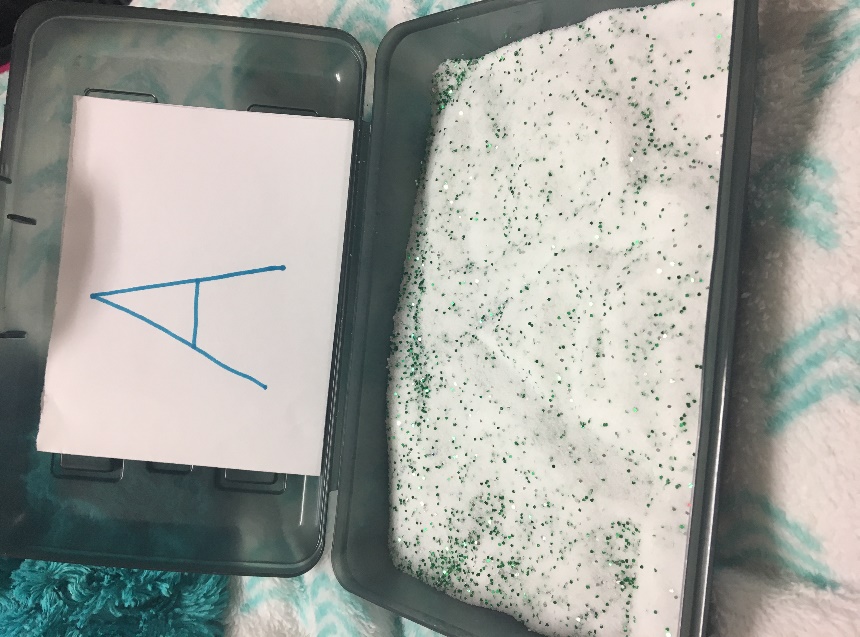 MATERIALS:Pencil Boxes (10)SaltGlitter Notecards with alphabet written on themDr. Seuss ABC Book TARGETED SKILLS (include domains addressed by the targeted skills):Cognitive LiteracySensoryLetter & Letter Sound Recognition Fine MotorIDEAS FOR DIFFERENTIATION:Modifications/Adaptations: Add Lower Case LettersGive children a stick with an eraser on the end if they do not want to touch the saltGive children a larger stick so that they can grasp on easier Only give children the letters in their name or just a few letters at a time Extensions or Other Ideas to Use This Activity:Write full words in the box Practice shapesPractice numbers Practice writing name Use salt just for sensory purposes 